あおあお在宅クリニック 行き                        申し込み日：20      年        月       日 訪 問 診 療 依 頼 書 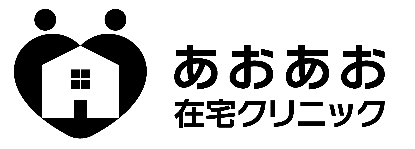 ●お問い合わせ先：              TEL：077ー599ー3070 FAX：077ー599ー3074 フリガナ フリガナ 【⽣年⽉⽇】 大正 ・ 昭和 ・ 平成 ・ 令和           ⽉    ⽇（       歳） 【⽣年⽉⽇】 大正 ・ 昭和 ・ 平成 ・ 令和           ⽉    ⽇（       歳） 【氏名】 	様   【氏名】 	様   【⽣年⽉⽇】 大正 ・ 昭和 ・ 平成 ・ 令和           ⽉    ⽇（       歳） 【⽣年⽉⽇】 大正 ・ 昭和 ・ 平成 ・ 令和           ⽉    ⽇（       歳） 【氏名】 	様   【氏名】 	様   【性別】  男  ・  女 【性別】  男  ・  女 【介護認定】 有  ・  無  ・  申請中 【介護度】要支援 1 ・ 2  要介護 1 ・ 2 ・ 3 ・ 4 ・5 【介護度】要支援 1 ・ 2  要介護 1 ・ 2 ・ 3 ・ 4 ・5 【介護度】要支援 1 ・ 2  要介護 1 ・ 2 ・ 3 ・ 4 ・5 【医療保険証】               （      割負担）【介護保険負担割合証】  １割 ・ ２割 ・ ３割  【介護保険負担割合証】  １割 ・ ２割 ・ ３割  【介護保険負担割合証】  １割 ・ ２割 ・ ３割  【公費の有無など】 生活保護 ・ 医療費助成 ・ 障害者手帳 ・ 限度額適用認定証  【公費の有無など】 生活保護 ・ 医療費助成 ・ 障害者手帳 ・ 限度額適用認定証  【公費の有無など】 生活保護 ・ 医療費助成 ・ 障害者手帳 ・ 限度額適用認定証  【公費の有無など】 生活保護 ・ 医療費助成 ・ 障害者手帳 ・ 限度額適用認定証  【住所】〒 【電話】①                                              ② 【住所】〒 【電話】①                                              ② 【住所】〒 【電話】①                                              ② 【住所】〒 【電話】①                                              ② 【現在の状況】 自宅 ・ 入院中 ・ 施設入所中 （病院・施設名：                                ） 【現在の状況】 自宅 ・ 入院中 ・ 施設入所中 （病院・施設名：                                ） 【現在の状況】 自宅 ・ 入院中 ・ 施設入所中 （病院・施設名：                                ） 【現在の状況】 自宅 ・ 入院中 ・ 施設入所中 （病院・施設名：                                ） 【依頼者】 所属事業所名： ご担当者様：                    様本人との関係（CM 等）：           電話： 【訪問診療を希望する理由】 【訪問診療を希望する理由】 【訪問診療を希望する理由】 【現在かかりつけ医】              病院       　 科         　　 先⽣ 【退院予定（⼊院中の場合）】     ⽉      ⽇ 頃 ・ 今週中 ・ 来週中 ・ 今⽉中 【現在かかりつけ医】              病院       　 科         　　 先⽣ 【退院予定（⼊院中の場合）】     ⽉      ⽇ 頃 ・ 今週中 ・ 来週中 ・ 今⽉中 【現在かかりつけ医】              病院       　 科         　　 先⽣ 【退院予定（⼊院中の場合）】     ⽉      ⽇ 頃 ・ 今週中 ・ 来週中 ・ 今⽉中 【現在かかりつけ医】              病院       　 科         　　 先⽣ 【退院予定（⼊院中の場合）】     ⽉      ⽇ 頃 ・ 今週中 ・ 来週中 ・ 今⽉中 【病名】【既往歴】 【経過】 【現在の ADL、使用している医療器具】 【病名】【既往歴】 【経過】 【現在の ADL、使用している医療器具】 【病名】【既往歴】 【経過】 【現在の ADL、使用している医療器具】 【家族構成】 【病名】【既往歴】 【経過】 【現在の ADL、使用している医療器具】 【病名】【既往歴】 【経過】 【現在の ADL、使用している医療器具】 【病名】【既往歴】 【経過】 【現在の ADL、使用している医療器具】 【サービス利用状況】 月・火・水・木・金・土・日 